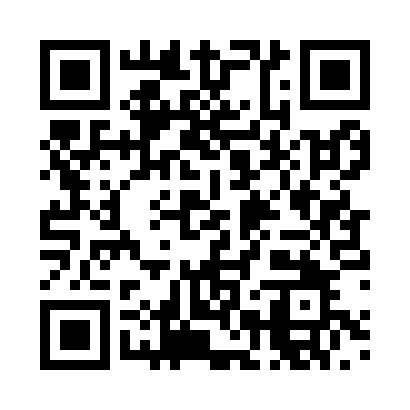 Prayer times for Truilz, GermanyWed 1 May 2024 - Fri 31 May 2024High Latitude Method: Angle Based RulePrayer Calculation Method: Muslim World LeagueAsar Calculation Method: ShafiPrayer times provided by https://www.salahtimes.comDateDayFajrSunriseDhuhrAsrMaghribIsha1Wed3:526:021:175:178:3410:342Thu3:506:001:175:178:3510:373Fri3:475:581:175:188:3710:394Sat3:445:571:175:188:3810:415Sun3:425:551:175:198:3910:446Mon3:395:541:175:198:4110:467Tue3:365:521:175:208:4210:488Wed3:345:511:175:208:4310:519Thu3:315:491:175:218:4510:5310Fri3:285:481:175:218:4610:5611Sat3:265:461:175:228:4810:5812Sun3:235:451:175:228:4911:0113Mon3:205:441:175:238:5011:0314Tue3:185:421:175:238:5111:0515Wed3:155:411:175:248:5311:0816Thu3:125:401:175:248:5411:1017Fri3:105:391:175:258:5511:1318Sat3:075:381:175:258:5711:1519Sun3:055:361:175:268:5811:1820Mon3:025:351:175:268:5911:2021Tue3:005:341:175:279:0011:2322Wed3:005:331:175:279:0111:2523Thu2:595:321:175:289:0311:2724Fri2:595:311:175:289:0411:2725Sat2:595:301:175:289:0511:2826Sun2:585:291:175:299:0611:2927Mon2:585:291:185:299:0711:2928Tue2:585:281:185:309:0811:3029Wed2:585:271:185:309:0911:3030Thu2:575:261:185:319:1011:3131Fri2:575:261:185:319:1111:31